ПОЛОЖЕНИЕо лагере с дневным пребыванием детейна базе МБОУ «Утянская СОШ»Общие положенияНастоящее положение определяет порядок создания и функционирования лагеря с дневным пребыванием при муниципальном общеобразовательном учреждении "Утянская средняя общеобразовательная школа".Настоящее положение разработано в соответствии с Федеральным Законом «Об Образовании», СП 2.4.3648-20 «Санитарно-эпидемиологические требования к организации воспитания и обучения, отдыха и оздоровления детей и молодежи», утвержденными постановлением Главного государственного санитарного врача Российской Федерации от 28 сентября 2020 г. № 28; СП 3.1/2.4.3598-20 «Санитарно-эпидемиологические требования к устройству, содержанию и организации работы образовательных организаций и других объектов социальной инфраструктуры для детей и молодежи в условиях распространения новой коронавирусной инфекции (COVID-19)», утвержденными постановлением Главного государственного санитарного врача Российской Федерации от 30 июня 2020 г. № 16; изменения в СП 3.1/2.4.3598-20, утвержденными постановлением Главного государственного санитарного врача Российской Федерации от 24 марта 2021 г. № 10, с Уставом муниципального общеобразовательного учреждения "Утянская средняя общеобразовательная школа"Лагерь с дневным пребыванием (далее - лагерь) это форма оздоровительной и воспитательной деятельности в период каникул с обучающимися с пребыванием обучающихся в дневное время и организацией их питания.Основные цели и задачиСоздание необходимых условий для оздоровления, отдыха и рационального использования каникулярного времени у обучающихся и воспитанников, формирование у них общей культуры и навыков здорового образа жизни.Создание максимальных условий для быстрой адаптации обучающихся, воспитанников с учетом возрастных особенностей.Организация и управление. ДелопроизводствоЛагерь создается на базе муниципального общеобразовательного учреждения "Утянская средняя общеобразовательная школа" в каникулярное время, оформляется приказом директора.Открытие лагеря допускается при наличии действующего санитарно-эпидемиологического заключения.В оздоровительный лагерь принимаются дети с 7 до 18 лет и выпускники детских садов – будущие первоклассники. Дети зачисляются в лагерь на основании письменных заявлений родителей.На основании формируются списки детей, зачисленных в лагерь, утверждаемые приказомдиректора школы.Комплектование лагеря осуществляется по отрядам: не более 25 человек для обучающихся и воспитанников младшего возраста, для обучающихся и воспитанников старшего возраста не более 30 человек.При комплектовании лагеря первоочередным правом пользуются обучающиеся и воспитанники из категорий детей, находящихся в трудной жизненной ситуации (дети-сироты, дети под опекой, дети-инвалиды, дети из малообеспеченных семей).Помещение, сооружение и инвентарь, необходимый для функционирования лагеря с дневным пребыванием, передаются руководителю лагеря во временное пользование в период работы лагеря администрацией муниципального общеобразовательного учреждения "Утянская средняя общеобразовательная школа".Лагерь функционирует в период каникул по сменам.Питание (2-разовое) детей организуется в столовой общеобразовательного учреждения.К педагогической деятельности в лагере допускаются лица, имеющие высшее или среднее профессиональное образование, отвечающие требованиям квалификационных характеристик, определенных для соответствующих педагогических работников.Каждый специалист перед приемом на работу в лагере должен пройти медицинское обследование и иметь медицинскую книжку, куда вносятся результаты медицинских и лабораторных исследований, сведения о прививках, сведения о прохождении гигиенической подготовки и аттестации.Общее руководство лагерем осуществляет начальник лагеря, назначенный приказом руководителя муниципального общеобразовательного учреждения "Утянская средняя общеобразовательная школа".Начальник лагеря:издает приказы, распоряжения;разрабатывает и утверждает должностные инструкции;проводит инструктаж с персоналом по ТБ, профилактике травматизма;составляет график выхода на работу персонала;обеспечивает жизнедеятельность лагеря;ведет учетную документацию, отчитывается о деятельности лагеря.Работники лагеря и обучающиеся обязаны строго соблюдать дисциплину, выполнять правила внутреннего распорядка, режим дня, план работы. Не допускается уход обучающегося с территории лагеря без разрешения воспитателя и начальника лагеря.Работники лагеря несут личную ответственность за жизнь и здоровье детей в пределах возложенных на них обязанностей.ФункцииОрганизация полноценного питания.Организация медицинского обслуживания.Организация проведения оздоровительных, физкультурных мероприятий, пребывания на свежем воздухе.Организация культурных мероприятий.Организация экскурсий, игр, занятий в творческих объединениях.Создание условий, обеспечивающих жизнь и здоровье детей.Иные функции, в соответствии с возложенными задачами.ПраваНачальник	лагеря	вправе	требовать	от	персонала,	воспитанников	соблюдения	правил внутреннего распорядка лагеря.Порядок финансированияОсновным источником финансирования лагеря могут быть:средства бюджета разного уровня (федерального, субъекта Российской Федерации,местного);средства регионального отделения фонда социального страхования;средства родителей, законных представителей;добровольные пожертвования;иные источники, не запрещенные законодательством Российской Федерации.Порядок	предоставления	льгот	для	детей,	посещающих	лагерь,	определяется законодательством, а также требованиями организаций, выделяющих финансирование.Руководитель лагеря контролирует правильность и целесообразность расходования выделяемых денежных средств.По уважительной причине может осуществляться возврат родительской платы за путевку на ребенка, не посещавшего лагерь с дневным пребыванием в течение смены. Возврат осуществляется в конце смены.ОтветственностьАдминистрация и персонал лагеря несут ответственность за неисполнение или ненадлежащее исполнение возложенных на них должностных обязанностей.Администрация и педагогический состав лагеря несут ответственность за жизнь и здоровье детей.СОГЛАСОВАНОпредседатель профсоюзного комитета МБОУ Утянская СОШ: _______З.П. Бурминова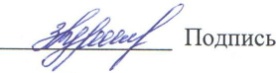 УТВЕРЖДАЮ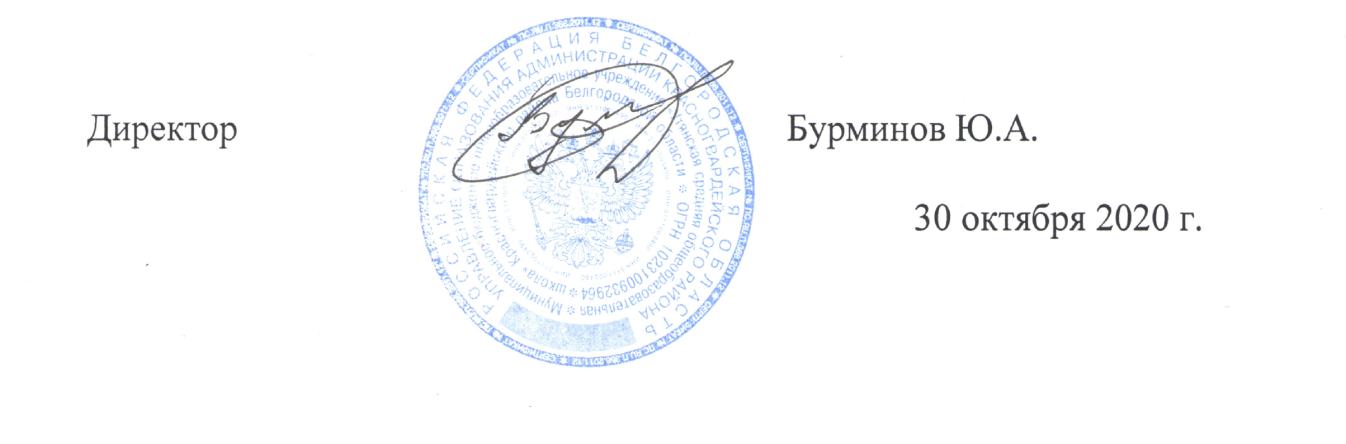 приказ № _43_ от 18.03.2020г.директор МБОУ Утянская СОШ: _________Ю.А. Бурминов